УХВАЛЕНОзагальними зборами  колективу МЗОШ  № 29від 29 травня 2020 р. протокол № 1СХВАЛЕНОрішенням педагогічної  ради від 29 травня 2020 р., протокол № 5ЗАТВЕРДЖЕНОнаказом № 53 від  29 травня 2020 р.ПОЛОЖЕННЯ ПРО АКАДЕМІЧНУ ДОБРОЧЕСНІСТЬМИКОЛАЇВСЬКОЇ ЗАГАЛЬНООСВІТНЬОЇ ШКОЛИ № 29МИКОЛАЇВСЬКОЇ МІСЬКОЇ РАДИМИКОЛАЇВСЬКОЇ ОБЛАСТІ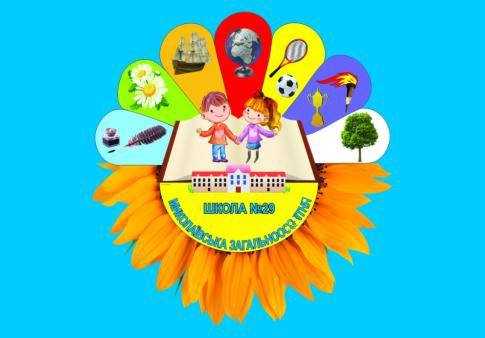 ПРЕАМБУЛА Ми, учні, батьки, вчителі, адміністрація та співробітники Миколаївської загальноосвітньої школи № 29 Миколаївської міської ради Миколаївської області, усвідомлюючи важливість дотримання принципів і правил академічної доброчесності, з метою формування й розвитку сприятливого освітнього середовища, демократичних відносин між представниками шкільної спільноти та високої академічної культури, ухвалюємо це Положення про академічну доброчесність й зобов’язуємося слідувати йому.1.ЗАГАЛЬНІ ПОЛОЖЕННЯ1.1. Положення про академічну доброчесність в Миколаївській ЗОШ  № 29 (далі - Положення) закріплює загальні етичні принципи та правила поведінки, якими мають керуватися адміністрація закладу, учні, педагогічні працівники, інші працівники закладу освіти, батьки учнів, асистенти дітей (далі – учасники освітнього процесу)  під час навчання, викладання та впровадження наукової (творчої) діяльності, визначає політику і процедури забезпечення дотримання академічної доброчесності в закладі, види відповідальності за конкретні порушення академічної доброчесності. Система забезпечення академічної доброчесності, що регулюється цим Положенням, є складовою внутрішньої системи забезпечення якості освіти закладу.1.2. Це Положення розроблено на підставі Конституції України, Законів України «Про освіту», «Про повну загальну середню освіту», «Про авторське право і суміжні права», «Про видавничу справу», «Про запобігання корупції», Цивільного Кодексу України та інших законодавчих й нормативних актів, Статуту закладу освіти, стратегії розвитку, Правил  внутрішнього  розпорядку, Колективного договору, Положення про внутрішню систему забезпечення якості освіти в закладі.1.3. Дія Положення  поширюється на всіх учасників освітнього процесу Миколаївської загальноосвітньої школи № 29 (далі - Школа).1.4. Метою Положення є:		- дотримання професійних  стандартів  в  усіх  сферах діяльності закладу (освітній, науковій, виховній);	- формування академічної культури;	- утвердження в учасників освітнього процесу моральних цінностей, соціальної активності та відповідальності, усвідомленої потреби в дотриманні Конституції та законів України, нетерпимості до їх порушення, проявів корупції та порушень академічної доброчесності;	 - забезпечення необхідних умов для реалізації учасниками освітнього процесу їхніх здібностей і талантів;		- запобігання порушенням академічної доброчесності;- забезпечення довіри до результатів діяльності учасників освітнього процесу. -   забезпечення якості освітньої діяльності та якості освіти в школі;  -  підвищення позитивного іміджу і ділової репутації школи.1.5. У цьому Положенні терміни і поняття вживаються в такому значенні: Академічна доброчесність – сукупність етичних принципів та визначених законом правил, якими мають керуватися учасники освітнього процесу під час навчання, викладання та провадження наукової (творчої) діяльності з метою забезпечення довіри до результатів навчання та/або наукових (творчих) досягнень. Академічна культура – система цінностей, норм, правил, зразків поведінки, способів діяльності, принципів спілкування, які визначають професійну діяльність в освіті й науці Якість повної загальної середньої освіти - відповідність результатів навчання, здобутих учнем на відповідних рівнях повної загальної середньої освіти, державним стандартам.Якість освітньої діяльності - рівень організації, забезпечення та реалізації освітнього процесу, що забезпечує здобуття особами якісної повної загальної середньої освіти на кожному рівні та відповідає вимогам, встановленим законодавством.1.6. Принципами академічної доброчесності є:– чесність – недопущення будь-яких форм обману, брехні, шахрайства, крадіжки або інших форм нечесної поведінки в навчальній, педагогічній і науковій діяльності; – справедливість – неупереджене ставлення один до одного, об’єктивне та прозоре оцінювання результатів навчальної, дослідницької чи трудової діяльності; – довіра – існування в шкільному середовищі атмосфери взаємної довіри, що заохочує вільний обмін ідеями та інформацією, сприяє співпраці й творчості, позбавляє остраху, що результати діяльності може бути вкрадено, кар’єру спаплюжено, а репутацію підірвано; – повага – виявлення поваги як до себе, так і до інших, незалежно від віку, статі та статусу, уникнення зловживань посадовим становищем виборними чи призначеними представниками шкільної громади; - відповідальність – сумлінне виконання взятих на себе зобов’язань, протистояння будь-яким формам дискримінації, ганебним учинкам, негативному впливу інших осіб, здатність брати на себе відповідальність за результати своєї діяльності;-  мужність  - риса, яку демонструють ті, хто чинить за правилами доброчесності, незважаючи на страх чи тиск оточення. Бути мужнім означає діяти згідно з власними принципами та переконаннями.1.7  Порушенням академічної доброчесності вважається:- академічний плагіат – оприлюднення (частково або повністю) результатів, отриманих іншими особами, як результатів власних досліджень (творчості) та/або відтворення опублікованих текстів (оприлюднених творів мистецтва) інших авторів без зазначення авторства;- фабрикація – вигадування даних чи фактів, що використовуються в освітньому процесі;- фальсифікація – свідома зміна чи модифікація вже наявних даних, що стосуються освітнього процесу;- списування – виконання письмових робіт із залученням зовнішніх джерел інформації, крім дозволених для використання, зокрема під час оцінювання результатів навчання;- хабарництво – надання (отримання) учасником освітнього процесу чи пропозиція щодо надання (отримання) коштів, майна, послуг чи будь – яких інших благ матеріального або нематеріального  характеру з метою отримання неправомірної переваги в освітньому процесі;- необ’єктивне оцінювання – свідоме завищення або заниження оцінки результатів навчання здобувачів освіти;- обман – надання завідомо неправдивої інформації щодо власної освітньої (творчої) діяльності та організації освітнього процесу. Формами обману є, зокрема академічний плагіат, самоплагіат, фабрикація, фальсифікація та списування.Відповідно  закону України «Про повну загальну середню освіту» існують такі форми обману, як:надання педагогічними працівниками та іншими особами допомоги учням під час проходження ними підсумкового оцінювання (семестрового та річного), державної підсумкової атестації, зовнішнього незалежного оцінювання, не передбаченої умовами та/або процедурами їх проходження;використання учнем під час контрольних заходів непередбачених допоміжних матеріалів та/або технічних засобів;проходження процедури оцінювання результатів навчання замість інших осіб;необ’єктивне оцінювання компетентностей педагогічних працівників під час атестації чи сертифікації.2. ПРАВИЛА АКАДЕМІЧНОЇ ДОБРОЧЕСНОСТІ ТА ЕТИЧНОЇ ПОВЕДІНКИ ДЛЯ УЧНІВ І ПРАЦІВНИКІВ2.1. Академічна доброчесність  працівників Школи передбачає:- дотримання норм Конституції України, чинного законодавства, норм законодавства України про авторське право;- дотримання загальноприйнятих етичних норм;- об’єктивне та неупереджене оцінювання знань та вмінь здобувачів освіти;- дотримання правил посилання на джерела інформації у разі використання відомостей, написання методичних матеріалів, наукових робіт тощо;- надання достовірної інформації про методики і результати досліджень, джерела використаної інформації та власну педагогічну (науково-педагогічну, творчу ) діяльність;- контроль за дотриманням академічної доброчесності здобувачами  освіти. 2.2. Дотримання академічної доброчесності  здобувачами  освіти передбачає:- самостійне виконання навчальних завдань, завдань поточного та підсумкового контролю результатів навчання ( для осіб з особливими освітніми потребами ця вимога застосовується з урахуванням їхніх індивідуальних потреб і можливостей);- подавання на оцінювання лише самостійно виконану роботу, що не є запозиченою або переробленою з іншої, виконаної третіми особами;- використання у навчальній або дослідницькій діяльності лише перевірених та достовірних джерел інформації та надання належних посилання на них;- відповідальність за порушення академічної доброчесності;- надання достовірної інформації про результати власної навчальної (наукової, творчої) діяльності, використані методики досліджень і джерела інформації;- посилання на джерела інформації у разі використання ідей, розробок, тверджень, відомостей;- дотримання норм законодавства про авторське право і суміжні права.3. ПОЛІТИКА АКАДЕМІЧНОЇ ДОБРОЧЕСНОСТІ ШКОЛИ.ВІДПОВІДАЛЬНІСТЬ ЗА ПОРУШЕННЯ АКАДЕМІЧНОЇ ДОБРОЧЕСНОСТІ3.1. Дотримання принципів і правил академічної доброчесності учасниками  процесу є складовою внутрішньої системи забезпечення якості освіти Школи.3.2. Політика академічної доброчесності Школи включає комплекс заходів, які мають на меті забезпечити виконання принципів і правил академічної доброчесності всіма учасниками освітнього процесу та протидіяти будь-яким проявам академічної нечесності.3.3. Відповідальність здобувачів освіти за порушення норм академічної доброчесності:3.4. Відповідальність педагогічних представників за порушення норм академічної доброчесності:3.5. Реалізація політики академічної доброчесності здійснюється через:- діяльність Комісії академічної доброчесності в Школі- посилення заходів щодо боротьби зі списуванням учнів під час виконання різних типів завдань; - протидію будь-яким проявам неправомірної вигоди;- інформування на вебсайті Школи та в соціальних мережах про процедури та механізми забезпечення принципів і правил академічної доброчесності;- проведення тренінгів і семінарів для учасників освітнього процесу з метою заохочення їх до етичної поведінки та формування навичок протидії академічній нечесності;- формування умов для розвитку взаємної довіри й поваги між учасниками освітнього процесу;-  участь Школи  в Проекті сприяння академічної доброчесності в Україні (EdCamp), що реалізується за підтримки USAID_ВзаємоДія;-  вивчення досвіду вітчизняних та зарубіжних навчальних закладів щодо реалізації принципів академічної доброчесності в освітньому середовищі;- ознайомлення працівників при прийомі на роботу із цим Положенням під підпис;- доведення положення до батьківської громадськості на конференції;3.6.  Заступник директора школи, що відповідає за організацію методичної роботи в закладі:- здійснює контроль за дотриманням педагогічними працівниками принципів і правил академічної доброчесності;- забезпечує шляхом практикумів, консультацій та інших індивідуальних та колективних форм навчання з педагогічними працівниками створення, оформлення ними методичних розробок (робіт) для публікацій, на конкурси різного рівня з метою попередження порушень академічної доброчесності;- забезпечує рецензування робіт на конкурси, на присвоєння педагогічного звання та рекомендує вчителям сервіси безкоштовної перевірки робіт на антиплагіат.3.7. Педагогічні працівники в процесі своєї освітньої діяльності дотримуються етики та академічної доброчесності, умов даного Положення, проводять роз’яснювальну роботу з учнями щодо етичної поведінки та неприпустимості порушення академічної доброчесності.3.8. Кожна особа, стосовно якої порушено питання про недотримання  нею академічної доброчесності, має такі права:- ознайомлюватися з усіма матеріалами перевірки щодо встановлення факту порушення академічної доброчесності, подавати до них зауваження;- особисто або через представника надавати усні та письмові пояснення або відмовитися від надання будь-яких пояснень, брати участь у дослідженні доказів порушення академічної доброчесності;- знати про дату, час і місце та бути присутньою під час розгляду питання про встановлення факту порушення академічної доброчесності та притягнення її до академічної відповідальності;- оскаржити рішення про притягнення до академічної відповідальності до органу, уповноваженого розглядати апеляції, або до суду.4. КОМІСІЯ АКАДЕМІЧНОЇ ДОБРОЧЕСНОСТІ4.1. Комісія академічної доброчесності Школи (далі – Комісія)  - це уповноважений колегіальний орган управління закладу освіти з урахуванням вимог  закону України «Про повну загальну середню освіту»   та спеціальних законів , на який покладені такі завдання:- організаційно-методичне забезпечення виконання прийнятих в Школі принципів і правил академічної доброчесності; - розгляд скарг про підозру в застосуванні неетичних практик у навчальній і науковій діяльності; - надання пропозицій директору школи щодо притягнення порушників академічної доброчесності до відповідальності й накладання відповідних санкцій.4.2.  До складу Комісії входять:- один представник адміністрації; - три педагогічні працівники; - два  представники учнівського самоврядування; - два представники батьківського самоврядування.З них обирається голова комісії та секретар.  Склад комісії погоджується педагогічною радою та затверджується керівником закладу освіти. Термін повноважень Комісії – один рік.4.3. До членів Комісії не можуть обиратися особи, які притягувалися до відповідальності за порушення цього Положення та Правил внутрішнього розпорядку Школи. Члени Комісії, проти яких висунуто звинувачення в порушенні цього Положення, не можуть брати участь у її засіданнях. Члени Комісії, які були звинувачені в порушенні цього Положення, відстороняються від діяльності в Комісії, а на їх місце обирається інша особа.4.4. Голова Комісії і секретар обираються з числа її членів на першому засіданні простою більшістю голосів шляхом відкритого голосування. На першому засіданні ухвалюється план роботи Комісії. Голова Комісії звітує про свою роботу раз на рік на загальних зборах закладу освіти та періодично інформує громадськість про свою діяльність доступними засобами інформування.4.5. Засідання Комісії проводяться один раз на семестр відповідно до плану роботи або позачергово у випадках, зазначених в п. 4.7. Засідання вважається правомірним, якщо в ньому беруть участь 2/3 складу її членів.4.6 Рішення Комісії приймаються на її засіданні простою більшістю голосів відкритим голосуванням і оформляються протоколом, який підписують голова і секретар Комісії. 4.7. Будь-який учасник освітнього процесу, який став свідком або має серйозну причину вважати, що стався факт порушення, зазначеного в п. 1.7 цього Кодексу, має право подати офіційну скаргу на ім’я голови Комісії. У заяві обов’язково зазначаються особисті дані заявника (П.І.Б., контактні дані: адреса, телефон, місце роботи, посада клас, особистий підпис). Анонімні заяви чи заяви, викладені в некоректній формі, Комісією  не розглядаються. У цьому випадку голова Комісії не пізніше, ніж через 10 днів після подання скарги оголошує про проведення позачергового засідання, на якому відбувається розгляд скарги. Особа, що подала скаргу, повинна викласти в ній аргументи, які свідчать про порушення академічної доброчесності, та надати відповідні докази. 4.8. Процедура розгляду питання про порушення академічної доброчесності включає такі стадії:4.8.1. Повідомлення особи про подання скарги. Відповідач має бути ознайомлений із висунутою проти нього підозрою, особливостями процедури розгляду даного питання. Допускається право вето відповідача щодо будь-якого члена Комісії, якщо підозри в його упередженості є обґрунтованими. Здобувач освіти або педагогічний працівник може визнати свою вину в допущеному порушенні. У такому разі розгляд питання не проводиться, а факт визнання провини враховується при визначенні виду академічної відповідальності. 4.8.2. Проведення розслідування. Процедура розгляду питання передбачає: – опитування свідків (свідком може бути будь-який учасник освітнього процесу, якому відомі обставини, що стосуються справи); – вивчення першоджерел (публікації, підсумкові роботи); – проведення консультацій з експертами;– інші заходи, необхідні для проведення об’єктивного розслідування. 4.8.3. Завершення розслідування та підготовка звіту. За результатами розгляду питання та з’ясування всіх істотних обставин Комісія готує письмовий звіт, який містить такі складові: – вступна частина (дата складання та строки проведення розслідування, учасники процедури розгляду порушення правил академічної добро чесності та зміст скарги); – описова частина (інформація по суті питання, яка була розглянута Комісією); – мотивувальна частина (обставини та докази, які комісія взяла до уваги); – резолютивна частина (офіційні висновки та рекомендації для прийняття рішення). Якщо будь-який член Комісії не погоджується зі звітом, він має право викласти окремо свою думку, що є невід’ємною частиною звіту. Усі учасники процесу мають бути ознайомлені з результатами розгляду питання і, в разі наявності, подати письмові зауваження або заперечення до звіту. 4.9. Особа, яка підозрюється в порушенні академічної доброчесності, має право: – знати про дату, час і місце проведення засідання та бути присутньою на ньому під час розгляду питання про притягнення її до академічної відповідальності; – знайомитися з усіма матеріалами щодо встановлення фактів порушення академічної доброчесності, подавати до них зауваження; – особисто або через представника надавати усні та письмові пояснення або відмовитися від надання будь-яких пояснень, брати участь у дослідженні доказів порушення академічної доброчесності; – оскаржити рішення про притягнення до академічної відповідальності до органу, вповноваженого розглядати апеляції, або до суду.4.10. Звіт Комісії про розгляд питання про порушення академічної доброчесності надсилається впродовж трьох днів до директора(-ки) Школи, який(а) на його підставі приймає рішення про винуватість або невинуватість особи, проти якої було подано скаргу, та притягнення її до академічної відповідальності або застосування заходів дисциплінарного чи виховного характеру (у випадку доведення вини порушника). Прийняте рішення є підставою для видання відповідного наказу по Школі. У випадку виникнення нових обставин справи або недостатнього вивчення Комісією усіх поданих матеріалів директор(-ка) Школи може направити справу на додатковий розгляд. 4.11. Комісія повинна забезпечити конфіденційність розгляду питання про порушення академічної доброчесності та не допускати поширення інформації за межі відповідних регламентних процедур. Лише учасники процедури розгляду порушення академічної доброчесності можуть бути ознайомлені зі змістом скарги та матеріалами справи. 4.12. Рішення про притягнення до академічної відповідальності може бути оскаржене в письмовій формі впродовж десяти днів з моменту ознайомлення з прийнятим рішенням. Апеляція подається на ім’я директора (-ки) Школи, який(а) призначає склад апеляційної комісії для повторного розгляду справи. Апеляційна комісія, у свою чергу, розглядає питання за процедурою, зазначеною у п.4.8, та готує новий звіт про порушення академічної доброчесності, який передає на розгляд директора (-ки) Школи. Остаточне рішення приймається директором Школи або уповноваженою ним особою. Рішення директора(-ки) Школи не оскаржуються.5. ЗАКЛЮЧНА ЧАСТИНА5.1. Положення про академічну доброчесність Миколаївської ЗОШ  № 29 Миколаївської міської ради Миколаївської області затверджується педагогічною радою закладу та вводиться в дію наказом директора.5.2. Усі учасники освітнього процесу мають знати Положення про академічну доброчесність.  Незнання або нерозуміння норм цього Положення не є виправданням неетичної поведінки та порушення правил академічної доброчесності.5.3. Заклад забезпечує публічний доступ  до тексту Положення через власний офіційний сайт.5.4. Прийняття принципів і норм Положення  засвідчується підписами членів педагогічного колективу. Здобувачі освіти ознайомлюються з Положенням в обов’язковому порядку.5.5. Зміни та доповнення до Положення можуть бути внесені будь-яким учасником освітнього процесу за поданням до Комісії.ВИКОРИСТАНІ ДЖЕРЕЛА1. Хартія основних прав Європейського Союзу[Електронний ресурс]: Міжнароднийдокумент від 07.12.2000. – Електронні текстові дані. – Режим доступу: http://zakon2.rada.gov.ua/laws/show/994_524435-IV знаступними змінами та доповненнями. – Режим доступу: http://zakon0.rada.gov.ua/laws/show/435-153. Закон України «Про авторське право та суміжні права» [Електронний ресурс]:Режим доступу: http://zakon3.rada.gov.ua/laws/show/3792-124. Кодекс честі Національного технічного університету України «Київськийполітехнічний інститут» [Електронний ресурс]. – Режим доступу: http://kpi.ua/code5. Закон України «Про освіту» від 05.09.2017 Режим доступу: https://www.pedrada.com.ua/.../1484-znayomtesya-zakon-u...Порушення правил академічної доброчесностіВідповідальністьСписування під час заходів, спрямованих на встановлення рівня знань й умінь учнів (різні види контролю під час навчальних занять, ДПА, підсумкове оцінювання (індивідуальне навчання));І етапі (шкільний) Всеукраїнських учнівських олімпіад, конкурсів;академічний плагіат, фальсифікація, фабрикація;обман;Повторне проходження: – контрольного оцінювання (за окремим графіком):- підсумкового оцінювання;- державної підсумкової атестації;повторне письмове оцінювання (відповідно до складеного графіку) та/або - анулювання роботи;не зараховуються результати, та/або анулюються роботи;не зараховуються результати, та/або анулюються роботи;Порушення правил академічної доброчесностіВідповідальність- необ’єктивне оцінювання результатів навчання здобувачів освіти ; обман (фальсифікація, фабрикація, плагіат, порушення морально-етичних норм поведінки) при створенні навчально-методичного освітнього продукту  педагогічними працівниками (методичні рекомендації; навчальний посібник; навчально-методичний посібник; наочний посібник;  практичний посібник;  навчальний наочний посібник; збірка;-рекомендація вчителю повторно ознайомитися  з  критеріями оцінювання, при систематичних порушеннях;відмова в присвоєнні або позбавлення присвоєного педагогічного звання, кваліфікаційної категорії; позбавлення права брати участь у роботі визначених законом органів чи займати визначені законом посади;- анулювання роботи;